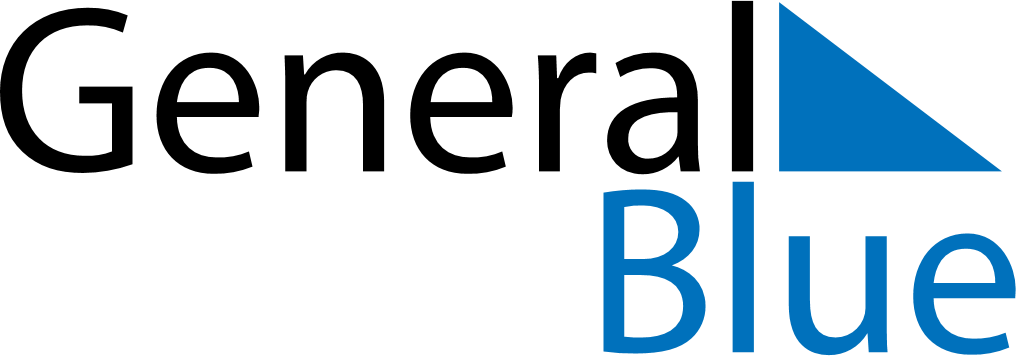 Weekly CalendarFebruary 15, 2021 - February 21, 2021Weekly CalendarFebruary 15, 2021 - February 21, 2021Weekly CalendarFebruary 15, 2021 - February 21, 2021Weekly CalendarFebruary 15, 2021 - February 21, 2021Weekly CalendarFebruary 15, 2021 - February 21, 2021Weekly CalendarFebruary 15, 2021 - February 21, 2021MONDAYFeb 15TUESDAYFeb 16WEDNESDAYFeb 17THURSDAYFeb 18FRIDAYFeb 19SATURDAYFeb 20SUNDAYFeb 21